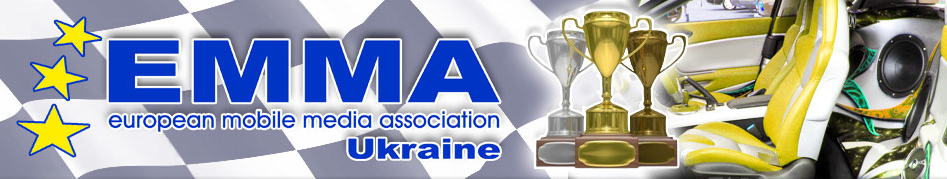 Положение о Кубках Тhe Best Of ESPL:“The Best Of ESPL mini” 
“The Best Of ESPL middle” 
“The Best Of ESPL maxi”  

В борьбу за Кубок “The Best Of ESPL”  вправе вступить все участники соревнований, проводимых в рамках этапов ЕММА-Украина. 
Нововведением в 2017 году станут замеры мощности усилителя в реальном времени специальным оборудованием. От максимальной мощности зависит класс, в который заявляется участник: 
“The Best Of ESPL mini” -  до 2000 ватт 
“The Best Of ESPL middle” -  до 5000 ватт 
“The Best Of ESPL maxi» - от 5000 ватт и выше Трек для замера в “The Best Of ESPL” – любой материал участника (музыкальный или частота). Замер производится в течение 30 сек. Судейство инсталляции не предусмотрено.Во время замера отсутствуют ограничения по любым открытым стёклам и дверям автомобиля участника.Примечание: требованием для участников “The Best Of ESPL” является быстрый доступ к терминалам сабвуферного усилителя (усилителей) для подключения оборудования для измерения мощности.Относительно  “The Best Of ESPL mini”:Для учета погрешности приборов замера мощности  в случае превышения мощности при замере и показаний свыше 2000 ватт участнику предоставляется вторая попытка для замера (в течение 2-х минут). В случае показаний мощности в первом замере до 2000 ватт (включительно) вторая попытка не предоставляется.При превышении мощности во время второго замера результат участника автоматически аннулируется и участник выбывает из борьбы за Кубок.Относительно  “The Best Of ESPL middle”:Для учета погрешности приборов замера мощности  в случае превышения мощности при замере и показаний свыше 5000 ватт участнику предоставляется вторая попытка для замера (в течение 2-х минут). В случае показаний мощности в первом замере до 5000 ватт (включительно) вторая попытка не предоставляется.При превышении мощности во время второго замера результат участника автоматически аннулируется и участник выбывает из борьбы за Кубок.Обладатели  Кубков “The Best Of  ESPL” определяются по самому высокому результату измерений.
Стоимость регистрационных взносов составляет 150 грн.Положение о Кубках The Best Of HLS и The Best Of HLSB:Кубок «The Best Of HLS» (High Level Street).В борьбу за Кубок “The Best Of ESPL”  вправе вступить все участники соревнований, проводимых в рамках этапов ЕММА-Украина.
Трек для замера - любой музыкальный трек с Официального Диска ЕММА 2016-2017 (ESPL секция). Передние двери открыты. Остальные двери (включая двери багажника) открыты или закрыты на усмотрение участника.
Сабвуфер (ы) выключены.
Расположение датчика: 1 метр в высоту от земли, 1 метр вправо (влево) и 1 метр назад от крайней задней правой (левой) точки авто.Замер производится в течение 60 сек. Судейство инсталляции не предусмотрено.Обладатель Кубка «The Best Of HLS» определяется по самому высокому результату измерений.Стоимость регистрационных взносов составляет 150 грн.Кубок «The Best Of HLSВ» (High Level Street Bass).В борьбу за Кубок “The Best Of ESPL”  вправе вступить все участники соревнований, проводимых в рамках этапов ЕММА-Украина.
 Трек для замера - любой музыкальный трек с Официального Диска ЕММА 2016-2017 (ESPL секция).Передние двери открыты. Остальные двери (включая двери багажника) открыты или закрыты на усмотрение участника.
Сабвуфер (ы) включены.
Расположение датчика: 1 метр в высоту от земли, 1 метр вправо (влево) и 1 метр назад от крайней задней правой (левой) точки авто.Замер производится в течение 60 сек. Судейство инсталляции не предусмотрено.Обладатель Кубка «The Best Of HLSВ» определяется по самому высокому результату измерений.Стоимость регистрационных взносов составляет 150 грн.Положение о Кубке “The Best Of Sound”:В борьбу за Кубок «The Best Of Sound»  ” вправе вступить все участники соревнований, проводимых в рамках этапов ЕММА-Украина. В “The Best Of Sound” будут выведены участники с лучшими оценками за звук по итогам судейства в  день соревнований - по одному участнику из всех классов SQ 
Организаторы вправе изменить количество участников от класса в большую сторону.Судейство “The Best Of Sound” будет осуществляться двумя и более сертифицированными судьями/судьями-гостями поочерёдно, с водительского места, по полному звуковому протоколу для категории SQ класс Любитель/Мастер. 
Судейство инсталляции не предусмотрено.Положение о Кубке "The Best Оf Steel Bass Eggs".The Best Оf Steel Bass Eggs – это соревнование по автозвуку такого формата, в котором участники соревнуются друг с другом, держа громкость своей системы до определенного уровня (давления). Давление указывается в классах. Участнику нужно не перебрать указанного давления в своем классе. Иначе он будет исключен.Музыкальный материал:любой музыкальный трек на усмотрение участника, за исключением треков, на которые участником «искусственным способом» наложена постоянная частота (синус). Открыты классы:до 129,99 Dbдо 139,99 DbВ зону замера заезжают два участника (автомобиля), на переднее стекло со стороны пассажира устанавливается датчик для замера. Замер длится 30 секунд. Из двух участников проходит в следующий тур тот, кто набрал большее давление.Настройки аудиосистемы можно проводить во время замера автомобиля, при условии, что не нарушаются другие правила во время процедуры настройки. Участник может находиться в автомобиле во время замера его автомобиля. Все двери, окна и другие проемы автомобиля должны оставаться закрытыми в течение этого времени. У участников есть 30 секунд после начала процесса замера, для достижения уровня звукового давления. Измерительное оборудование зафиксирует и сохранит максимальный результат каждого участника во время этого интервала.Участникам запрещено открывать свой автомобиль во время замера. Если участник открыл автомобиль во время замера, результат участника будет аннулирован. Для замера сидения можно складывать, но не извлекать из автомобиля. Участники, которые складывают свои сидения, должны продемонстрировать, что аудиосистема не препятствует нормальной работе сидений, которые были сложены. Если нарушение происходит во время раундов на выбывание, то участник, нарушивший правила, проигрывает раунд.Стоимость регистрационных взносов составляет 150 грн.